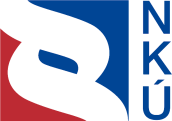 Kontrolní závěr z kontrolní akce16/15Majetek a peněžní prostředky státu, 
se kterými je příslušná hospodařit příspěvková organizace Národní divadloKontrolní akce byla zařazena do plánu kontrolní činnosti Nejvyššího kontrolního úřadu (dále jen „NKÚ“) na rok 2016 pod číslem 16/15. Kontrolní akci řídila a kontrolní závěr vypracovala členka NKÚ RNDr. Hana Pýchová.Cílem kontroly bylo prověřit hospodaření s majetkem a peněžními prostředky státu, se kterými je příslušná hospodařit příspěvková organizace Národní divadlo.Kontrolovaným obdobím byly roky 2013 až 2015, v případě věcných souvislostí i období předcházející a následující. Kontrola byla prováděna u kontrolované osoby od května do listopadu 2016.Kontrolovaná osoba: Národní divadlo (dále také „ND“).Námitka proti kontrolnímu protokolu, kterou podalo ND, byla vypořádána vedoucí skupiny kontrolujících rozhodnutím o námitkách. Kolegium   N K Ú na svém III. jednání, které se konalo dne 13. února 2017,schválilo   usnesením č. 16/III/2017kontrolní   závěr   v tomto znění:I. ÚvodKontrola byla zaměřena na prověření hospodaření s majetkem a peněžními prostředky státu, se kterými je příslušné hospodařit Národní divadlo. Dalším cílem kontroly bylo zjistit, zda transformace Státní opery Praha (dále také „SOP“) přispěla k účelnému a hospodárnému nakládání s peněžními prostředky a majetkem státu a zda bylo dosaženo předpokládané úspory. ND je státní příspěvkovou organizací, jejímž zřizovatelem je Ministerstvo kultury (dále také „MK“). Je reprezentativní scénou České republiky a dle zřizovací listiny je jeho posláním mj. provozování divadelní, výstavní, vzdělávací a výchovné činnosti.Ke kontrole byl vybrán vzorek majetku v hodnotě 1 701 971 tis. Kč. Objem kontrolovaných finančních prostředků za kontrolované období činil 270 093 tis. Kč.V tabulce č. 1 je uveden přehled stavů majetku, se kterým bylo ND příslušné hospodařit k 31. 12. 2013, k 31. 12. 2014 a k 31. 12. 2015.Tabulka č. 1 – Stav majetku k 31. 12. 2013, k 31. 12. 2014 a k 31. 12. 2015 v brutto hodnotě	(v Kč)Zdroj: rozvahy ND sestavené k 31. 12. 2013, k 31. 12. 2014 a k 31. 12. 2015.V tabulce č. 2 jsou uvedeny vybrané výnosy z hlavní činnosti ND v letech 2011 až 2015.Tabulka č. 2 – Vybrané výnosy z hlavní činnosti ND v letech 2011 až 2015 	(v Kč)Zdroj:	výkazy zisku a ztráty ND sestavené k 31. 12. 2011 za účetní období od 1. 1. 2011 do 31. 12. 2011, k 31. 12. 2012 za účetní období od 1. 1. 2012 do 31. 12. 2012, k 31. 12. 2013 za účetní období od 1. 1. 2013 do 31. 12. 2013, k 31. 12. 2014 za účetní období od 1. 1. 2014 do 31. 12. 2014 a k 31. 12. 2015 za účetní období od 1. 1. 2015 do 31. 12. 2015; výroční zprávy o činnosti a hospodaření Národního divadla za roky 2011 až 2015.* 	Zdrojem údajů jsou výroční zprávy o činnosti a hospodaření ND za roky 2011 až 2015.** 	Jedná se o celkové tržby z prodaných vstupenek za všechny umělecké soubory ND. Zdrojem tohoto údaje jsou výroční zprávy, v nichž byla částka uvedena v tis. Kč, proto není v tabulce použita přesná částka.*** 	Hodnota „ostatních výnosů“ byla získána odečtením výnosů z transferů a výnosů z prodeje služeb od celkových výnosů.Celkové výnosy ND se v letech 2013 až 2015 pohybovaly v rozmezí 1 007 mil. Kč až 1 048 mil. Kč. Výnosy ND ze vstupného činily v roce 2015 téměř 270 mil. Kč. Poměr celkových výnosů z hlavní činnosti bez příspěvku na provoz k celkovým výnosům z hlavní činnosti v roce 2015 překročil 40 %. Vývoj tohoto ukazatele v letech 2011 až 2015 znázorňuje graf č. 1.Graf č. 1 –	Poměr celkových výnosů z hlavní činnosti bez příspěvku na provoz k celkovým výnosům z hlavní činnosti v letech 2011 až 2015Zdroj: 	zpracováno na základě údajů uvedených ve výročních zprávách o činnosti a hospodaření ND za roky 2011 až 2015.Pozn.: Významný podíl na celkových výnosech bez příspěvku na provoz mají výnosy z prodeje služeb, které jsou tvořeny především výnosy ze vstupného. Např. v roce 2015 výnosy ze vstupného tvořily 86 % výnosů z prodeje služeb. Podíl výnosů ze vstupného na celkových výnosech ND se v letech 2011 až 2015 pohyboval mezi 24 % a 26 %.V tabulce č. 3 je uveden přehled údajů o celkové návštěvnosti ND, průměrné ceně vstupenky a průměrných tržbách za jedno představení. V roce 2011 se jedná o údaje před transformací.Tabulka č. 3 – Celková návštěvnost ND v letech 2011 až 2015Zdroj: výroční zprávy o činnosti a hospodaření Národního divadla za roky 2011 až 2015; vlastní výpočet.Vysvětlivka: *  „Průměrná cena vstupenky“ byla vypočítána tak, že celkové tržby z prodaných vstupenek byly vyděleny počtem diváků v daném roce.Celková návštěvnost ND se v letech 2013 až 2015 pohybovala od 70,21 % do 72,19 %. Od roku 2013 se snižoval počet představení ND, čemuž odpovídá klesající počet nabízených vstupenek a s tím souvisí i klesající počet diváků. Oproti tomu docházelo ve sledovaném období každý rok k nárůstu tržeb ze vstupného. V roce 2015 ND utržilo za jedno představení v průměru 258 tis. Kč. V roce 2012 průměrná cena vstupenky mírně klesla v porovnání s předchozím rokem, ale od roku 2013 se již hodnota tohoto ukazatele zvyšuje. V roce 2012 činila průměrná cena vstupenky 428 Kč a v roce 2015 téměř 489 Kč. V tomto roce na každou 1 Kč z ceny vstupenky do ND přispíval stát částkou 2,53 Kč.Pozn.: Právní předpisy uvedené v tomto kontrolním závěru jsou aplikovány ve znění účinném pro kontrolované období.II. Shrnutí a vyhodnocení zjištěných skutečnostíKontrolou bylo zjištěno, že transformace SOP nepřinesla deklarovanou úsporu nákladů. Sloučení státní příspěvkové organizace SOP s ND mělo přinést ekonomicky a organizačně stabilní a umělecky výkonnou organizaci, která bude dále „budovat povědomí o kvalitě svých značek nejen v tuzemsku, ale také v zahraničí“. ND nesledovalo celkové náklady transformace SOP, přičemž na vlastní přípravu transformace bylo vynaloženo minimálně 1,4 mil. Kč. V souvislosti s transformací SOP byla očekávána úspora nákladů především v ekonomické oblasti. V roce 2012, tj. po sloučení SOP s ND, došlo sice oproti předchozímu roku k mírnému snížení celkových nákladů, a to o 8,3 mil. Kč (tj. o 0,87 %), avšak od roku 2013 již dochází k neustálému růstu jak nákladů z činnosti, tak celkových nákladů (viz příloha č. 1).Nebyly zjištěny systémové nedostatky v hospodaření Národního divadla. Zjištěnými dílčími nedostatky jsou například tyto skutečnosti:ND v roce 2015 čerpalo prostředky rezervního fondu na úhradu potřeb nezajištěných výnosy příspěvkové organizace ve výši 12,4 mil. Kč, přestože byla pro tento rok rozpočtována pouze částka 10,3 mil. Kč. ND nesprávně vykazovalo výsledek hospodaření z hlavní a hospodářské činnosti, když do nákladů hlavní činnosti zahrnulo v roce 2013 náklady ve výši cca 1,5 mil. Kč, v roce 2014 přibližně 1,5 mil. Kč a v roce 2015 náklady ve výši 1,48 mil. Kč, přestože se jednalo o náklady činnosti jiné (hospodářské).NKÚ se zabýval kontrolou nákladů a výnosů souvisejících s realizací inscenací a zahraničních zájezdů a zjišťoval, zda tyto akce nebyly realizovány se ztrátou. Bylo zjištěno, že ND vykazovalo neúplné náklady a výnosy kontrolovaných inscenací a zahraničních zájezdů. Náklady např. nezahrnovaly mzdové náklady včetně zákonných odvodů, náklady související s dopravou zajišťovanou ND, náklady na pojištění. Proto nebylo možné provést ekonomické vyhodnocení výsledků těchto inscenací a zahraničních zájezdů, a to jak ze strany kontrolované osoby, tak ani ze strany NKÚ. Vykazované údaje nebyly dostatečným podkladem pro kvalitní řízení této oblasti.Ve dvou zjištěných případech ND zakoupilo hudební nástroj, jehož pořizovací cena činila více než 600 000 Kč (pořizovací cena houslí byla 720 000 Kč, pořizovací cena flétny byla 643 720 Kč), avšak při jeho předání do užívání zaměstnanci s ním neuzavřelo dohodu o odpovědnosti za ztrátu svěřené věci.Dále ND před uzavřením dvou smluvních vztahů o přenechání majetku, který organizace dočasně nepotřebuje, neprovedlo úkony, které by vedly ke zjištění, zda je nájemné sjednáváno nejméně ve výši obvyklé v daném místě a čase, jak stanoví zákon č. 219/2000 Sb. Dle názoru NKÚ v této oblasti selhal vnitřní kontrolní systém.III. Skutečnosti zjištěné při kontroleK bodu II.1Transformace Státní opery Praha nepřinesla očekávanou úsporu nákladůMinisterstvo kultury rozhodlo o zrušení státní příspěvkové organizace Státní opera Praha ke dni 31. 12. 2011. Závazky SOP, které do 31. 12. 2011 nezanikly, stejně jako práva a povinnosti z pracovněprávních vztahů, jejichž nositelem byla SOP a které do 31. 12. 2011 nebyly ukončeny, převzalo od 1. 1. 2012 Národní divadlo. Dále je ND od 1. 1. 2012 příslušné hospodařit s majetkem, s nímž byla příslušná hospodařit SOP.MK očekávalo, že transformací vznikne ekonomicky a organizačně stabilní, výkonná a umělecky dravá organizace, která bude dále „budovat povědomí o kvalitě svých značek nejen v ČR, ale také v zahraničí“. Dílčími cíli transformace bylo zkvalitnění a rozšíření poskytovaných kulturních služeb, zvýšení motivace uměleckých souborů pro další zvýšení jejich kvality, zajištění efektivnějšího hospodaření a rozvoje organizace a zlepšení možností dlouhodobého plánování a investic.Informace o celkových nákladech transformace SOP nebyla v účetním systému ND sledována. Kontrolou však bylo zjištěno, že náklady související s přípravou transformace byly minimálně ve výši 1,4 mil. Kč.Dle MK měla transformace SOP mj. přinést úsporu nákladů. V příloze č. 1 tohoto kontrolního závěru je uveden vývoj jednotlivých položek nákladů a výnosů za roky 2010 až 2015, přičemž za roky 2010 a 2011 jsou tyto údaje za obě organizace sečteny. Kontrolou údajů získaných z výkazů zisku a ztráty ND za roky 2010 až 2015 a z výkazů zisku a ztráty SOP za roky 2010 a 2011 bylo zjištěno, že v roce 2012, tj. po sloučení Státní opery Praha s Národním divadlem, sice došlo oproti předchozímu roku k mírnému poklesu celkových nákladů, a to o více než 8,3 mil. Kč (tj. o 0,87 %), ale např. u mzdových nákladů, nákladů na opravy a udržování a spotřebu energie byl zaznamenán výraznější meziroční nárůst. Od roku 2013 dochází k neustálému růstu jak nákladů z činnosti, tak celkových nákladů.Vývoj celkových nákladů a výnosů Státní opery Praha v letech 2010 a 2011 a Národního divadla v letech 2010 až 2015 znázorňuje graf č. 2.Graf č. 2 – Vývoj celkových nákladů a výnosů SOP v letech 2010 a 2011 a ND v letech 2010 až 2015 	(v tis. Kč)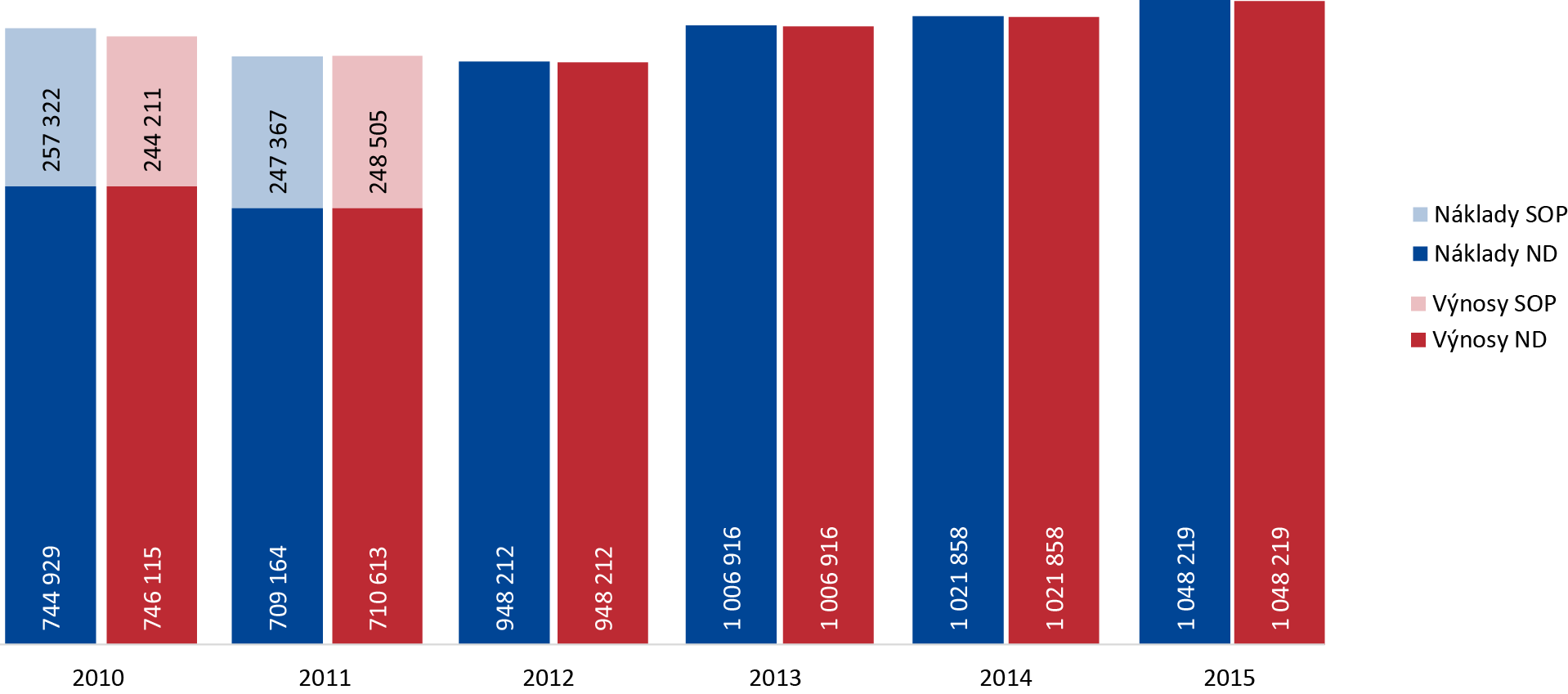 Zdroj: 	zpracováno na základě dat uvedených v příloze č. 1 tohoto kontrolního závěru.K bodu II.2Kontrola byla zaměřena na vybrané náklady a výnosy v letech 2013 až 2015.ND čerpalo z rezervního fondu více, než bylo rozpočtovánoKontrola byla mimo jiné zaměřena i na sestavování rozpočtu ND v letech 2013 až 2015, vypořádání příspěvku na provoz, sledování jiné činnosti ND a stanovení odvodu odpisů a účtování o něm.ND při sestavování rozpočtu nákladů a výnosů na rok 2015 nerozpočtovalo částku ve výši 2 129 876,64 Kč, o kterou v tomto roce překročilo skutečně čerpané prostředky rezervního fondu na úhradu potřeb nezajištěných výnosy příspěvkové organizace ve výši 12 449 876,64 Kč. Původní rozpočtovaná částka byla ve výši 10 320 000 Kč.O použití prostředků rezervního fondu ve výši 2 136 113,62 Kč v roce 2013, 26 005 957,21 Kč v roce 2014 a 22 271 438,66 Kč v roce 2015 určených k překlenutí časového nesouladu mezi výnosy a náklady účtovalo ND nesprávně ve prospěch účtu 671 – Výnosy vybraných ústředních vládních institucí z transferů. Účetnictví ND tak nebylo v účetních obdobích let 2013 až 2015 správné ve smyslu ustanovení § 8 odst. 2 zákona č. 563/1991 Sb.ND nesprávně vykazovalo výsledky hospodaření za činnost hlavní a hospodářskouDle zřizovací listiny vykonává Národní divadlo vedle své hlavní činnosti také jinou činnost, která slouží k lepšímu využití majetku, se kterým ND hospodaří.ND účtuje do hlavní a jiné (hospodářské) činnosti náklady, které jsou přímo spojeny s realizací těchto činností. Náklady vynaložené společně na hlavní a jiné (hospodářské) činnosti byly vykázány pouze v činnosti hlavní. ND tudíž nepostupovalo v souladu s ustanovením § 63 odst. 1 zákona č. 218/2000 Sb., neboť náklady ve výši cca 1 500 000 Kč v roce 2013, přibližně 1 500 000 Kč v roce 2014 a 1 478 000 Kč v roce 2015 vykázalo v nákladech hlavní činnosti, přestože se jednalo o náklady činnosti jiné (hospodářské). Na pokrytí těchto nákladů ND použilo prostředky účtované do výnosů hlavní činnosti. Tím byla porušena věcná souvislost nákladů s výnosy, neboť k výnosům účtovaným v hlavní činnosti byly nesprávně přiřazeny i náklady, které s nimi nesouvisí. Zároveň ND v letech 2013 až 2015 neúčtovalo o nákladech na daň z příjmů právnických osob do nákladů hlavní činnosti, přestože do základu daně z příjmů právnických osob byly zahrnuty výnosy z činnosti hlavní.V důsledku výše uvedeného postupu ND nejednalo v souladu s ustanovením § 5 odst. 2 písm. a) vyhlášky č. 410/2009 Sb., neboť ve výkazech zisku a ztráty za roky 2013 až 2015 vykázalo k rozvahovému dni nesprávné konečné zůstatky syntetických účtů nákladů a výnosů a výsledek hospodaření před zdaněním. Nesprávným vykázáním výsledku hospodaření z hlavní a hospodářské činnosti tak ND nezabezpečilo potřebnou vypovídací schopnost výkazů zisku a ztráty.ND nesledovalo konečnou výši skutečně vynaložených nákladů na inscenace a zahraniční zájezdy a neprovádělo správně jejich vyhodnoceníKontrolou byl proveden rozbor tří zahraničních zájezdů a dále tří inscenací nově uvedených v kontrolovaném období, a to za účelem jejich ekonomického vyhodnocení.Bylo zjištěno, že rozpočet kontrolovaných zahraničních zájezdů nezohledňoval mzdové náklady včetně zákonných odvodů zaměstnanců ND, kteří se zúčastnili zájezdů, případně náklady související s dopravou zajišťovanou ND, náklady na pojištění ani možné nutné vedlejší výdaje vynaložené v souvislosti se zahraniční pracovní cestou. ND i při účtování skutečných nákladů a výnosů spojených se zahraničním zájezdem nesledovalo veškeré náklady související se zájezdem.U vybraných zahraničních zájezdů bylo rovněž zjištěno, že ND neposkytlo účastníkům těchto zájezdů zahraniční stravné ve správné výši, navíc pro určení korunové hodnoty zahraničního stravného v dohodnuté měně nepoužilo kurz vyhlášený Českou národní bankou a platný v den vyplacení zálohy. Jednalo se o chybu v celkové výši 14 599 Kč.Stejně tak ND v rozpočtu nákladů a výnosů spojených s přípravou a uváděním divadelního představení a při účtování skutečných nákladů a výnosů nesledovalo veškeré náklady, které souvisí s představením. Jednalo se především o mzdové náklady včetně zákonných odvodů.V zájmu řádného ekonomického vyhodnocování výsledků a kvalitnějšího finančního řízení je účelné sledovat veškeré náklady vynaložené na tyto akce a veškeré výnosy z nich plynoucí.Nedostatky při nakládání s majetkemNKÚ provedl kontrolu evidence majetku, nabývání, pozbývání a pronájmy majetku.V oblasti nákupů majetku bylo zjištěno, že ND nepostupovalo v souladu s ustanoveními § 14 odst. 1 a odst. 4 zákona č. 219/2000 Sb., neboť v období od předání hudebních nástrojů do užívání zaměstnancům až po uzavření dohod o odpovědnosti za ztrátu svěřených věcí (tj. v případě houslí čtyři měsíce a v případě flétny tři měsíce) nechránilo pořízený majetek před poškozením, ztrátou, odcizením a zneužitím. ND rovněž nesplnilo povinnost uvedenou v ustanovení § 255 zákona č. 262/2006 Sb., když předalo zaměstnancům do užívání housle v pořizovací ceně 720 000 Kč a flétnu v pořizovací ceně 643 720 Kč, aniž by s nimi ihned uzavřelo dohody o odpovědnosti za ztrátu svěřených věcí.Kontrolou úbytků nepotřebného majetku byly zjištěny případy, kdy byla část vyřazovaného majetku ponechána k dalšímu využití pro potřeby ND, např. demontováním věci a použitím na náhradní díly a jako další materiál. Jednalo se zejména o případy likvidace dekorací inscenací po derniérách. Pořizovací cena vyřazovaného majetku činila 6 314 509 Kč, zůstatková cena 47 335 Kč. Materiál byl využíván v dílnách sekce výroby ND. ND však nemá vnitřním předpisem upraven postup pro tyto případy, nemá stanoveny povinnosti pro zpracování a předání podkladů pro oddělení účtárny za účelem provedení účetních operací účtování o zásobách, a proto o těchto případech neúčtuje.V oblasti pronájmu majetku, který organizace dočasně nepotřebuje, jiným osobám bylo kontrolou zjištěno, že ND před uzavřením dvou smluvních vztahů neposoudilo ekonomickou výhodnost pronájmu, tj., že neprověřilo, zda je nájemné sjednáno nejméně ve výši obvyklé v daném místě a čase (jak ukládá ustanovení § 27 odst. 3 zákona č. 219/2000 Sb.) a zda navrhované řešení naplňuje z hlediska cílů finanční kontroly hospodárný výkon veřejné správy.V účetnictví ND byly zjištěny nesprávnosti a neúplnostNa kontrolovaném vzorku bylo v některých případech zjištěno nedodržení postupů stanovených pro vedení účetnictví, např.:Při účtování o prostředcích z přijatého účelově určeného peněžního daru ve výši 150 000 Kč byla porušena časová a věcná souvislost nákladů a výnosů.ND v účetním období 2013 nesprávně účtovalo o tvorbě rezervního fondu z titulu přijatých peněžních darů, ačkoliv tyto peněžní prostředky charakter peněžního daru neměly. Zároveň ND účtovalo do výnosů v účetním období 2013 o použití rezervního fondu ve výši 730 472,62 Kč, přestože tato částka časově a věcně souvisela s náklady účetního období 2011.ND v roce 2013 nesprávně účtovalo o zařazení majetku v pořizovací ceně 229 057,80 Kč, který nabylo změnou příslušnosti hospodaření již v roce 2011, a o nabytí majetku darem v hodnotě celkem 333 198 Kč, který převzalo od dárce v roce 2012. Tento nesprávný postup ovlivnil výši odpisů dlouhodobého hmotného majetku v letech 2012 a 2013. ND rovněž pochybilo při provádění fyzické inventarizace majetku k 31. 12. let 2011 a 2012, když nezjistilo nesoulad mezi skutečným stavem majetku a stavem majetku v účetnictví.ND v roce 2014 účtovalo s prodlevou šesti měsíců o nabytí darovaného majetku, jehož hodnota byla 1 800 000 Kč. Tím došlo k pozdnímu zahájení odpisování majetku, přičemž ND neprovedlo dopočet odpisů za těchto šest měsíců.ND neúčtovalo v účetních knihách roku 2014 o vyřazení dvou pozemků, které byly vydány v rámci restitučního řízení. O úbytku majetku v hodnotě 3 108 Kč bylo účtováno až v roce 2015.ND neúčtovalo o vyřazení dlouhodobého hmotného majetku v celkové pořizovací ceně 100 754 Kč v účetních knihách roku 2013 ani v účetních knihách roku 2014, ačkoliv byl majetek v prosinci 2013 předán k fyzické likvidaci. O úbytku majetku bylo účtováno až v únoru 2015. Navíc ND s majetkem naložilo dříve, než bylo písemně rozhodnuto o jeho nepotřebnosti, což je v rozporu s ustanovením § 14 odst. 7 zákona č. 219/2000 Sb.ND v letech 2013 až 2015 nesledovalo na podrozvahových účtech najatý majetek, v důsledku čehož podhodnotilo příslušné podrozvahové účty v přílohách účetních závěrek sestavených k 31. 12. roku 2013, 2014 a 2015, a to minimálně o částku 531 840 Kč.ND výše uvedenými postupy porušilo ustanovení § 3 odst. 1, § 4 odst. 8 a § 8 odst. 2 a odst. 3 zákona č. 563/1991 Sb. a v účetních závěrkách ve výkazech rozvaha a výkazech zisku a ztráty vykázalo nesprávné údaje.Seznam zkratekČR	Česká republikaMK	Ministerstvo kulturyND	Národní divadloNKÚ	Nejvyšší kontrolní úřadSOP	Státní opera PrahaPříloha č. 1Vývoj nákladů a výnosů ND a SOP v letech 2010 až 2015 	(v Kč)Zdroj:	výkazy zisku a ztráty SOP sestavené k 31. 12. 2010 za účetní období od 1. 1. 2010 do 31. 12. 2010 a k 31. 12. 2011 za účetní období od 1. 1. 2011 do 31. 12. 2011; výkazy zisku a ztráty ND sestavené k 31. 12. 2010 za účetní období od 1. 1. 2010 do 31. 12. 2010, k 31. 12. 2011 za účetní období od 1. 1. 2011 do 31. 12. 2011, k 31. 12. 2012 za účetní období od 1. 1. 2012 do 31. 12. 2012, k 31. 12. 2013 za účetní období od 1. 1. 2013 do 31. 12. 2013, k 31. 12. 2014 za účetní období od 1. 1. 2014 do 31. 12. 2014, k 31. 12. 2015 za účetní období od 1. 1. 2015 do 31. 12. 2015.*	Název účtu 571 se ve sledovaném období měnil. Od roku 2012 je jeho název „Náklady vybraných ústředních vládních institucí na transfery“.**	Název účtu 671 se ve sledovaném období měnil. Od roku 2012 je jeho název „Výnosy vybraných ústředních vládních institucí z transferů“.***	Od roku 2012 je název položky „Výsledek hospodaření běžného účetního období“.Název položkyk 31. 12. 2013k 31. 12. 2014k 31. 12. 2015AKTIVA 4 633 628 0154 690 871 4504 750 276 523Stálá aktiva4 361 609 9684 430 570 8984 519 177 636Dlouhodobý nehmotný majetek 22 753 50523 302 80423 063 416Dlouhodobý hmotný majetek 4 338 856 4634 407 268 0944 496 114 220Název položky výkazu zisku a ztráty20112012201320142015VÝNOSY CELKEM710 613 296948 211 8311 006 916 3621 021 858 3641 048 219 075výnosy z transferů462 628 483636 010 479674 014 772674 467 370681 782 778z toho příspěvek na provoz*439 974 000629 415 000626 013 000606 179 000625 319 890výnosy z prodeje služeb174 246 980270 291 763292 686 066289 750 117313 307 139z toho výnosy ze vstupného**172 350 000245 334 000248 998 000260 658 000269 518 000ostatní výnosy***73 737 83341 909 58940 215 52457 640 87753 129 158RokPočet představeníPočet nabízených vstupenekPočet divákůNávštěvnost(v %)Celkové tržby z prodeje vstupenek(v tis. Kč)Průměrná cena* vstupenky (v Kč)Průměrné tržby za 1 představení(v tis. Kč)2011898553 796402 45772,67172 350428,24191,9320121 105825 258578 94270,15245 334423,76222,0220131 080802 615565 64370,48248 998440,20230,5520141 071800 491562 03170,21260 658463,78243,3820151 043763 998551 55572,19269 518488,65258,41Název položky výkazu zisku a ztrátyÚčetObdobíObdobíObdobíObdobíObdobíObdobíNázev položky výkazu zisku a ztrátyÚčet201020112012201320142015Náklady celkem1 002 251 525,02956 530 935,62948 211 831,471 006 916 361,591 021 858 363,681 048 219 074,57Náklady z činnosti996 050 052,70948 853 012,29943 726 059,951 004 280 435,851 020 630 990,961 046 941 831,03Spotřeba materiálu50141 412 537,0443 694 375,3036 636 907,0935 020 536,2140 918 835,6445 445 772,00Spotřeba energie50244 617 246,1943 840 082,5648 397 458,5347 158 888,9139 054 022,1031 485 526,84Prodané zboží5043 982 198,707 880 797,543 185 067,212 794 211,532 756 518,442 705 783,31Aktivace dlouhodobého majetku506– –−34 214 170,50−30 292 187,00−38 534 216,00−40 046 659,00Aktivace oběžného majetku507––−4 641 649,27−3 946 541,25−3 502 369,31−4 638 377,20Opravy a udržování51113 970 805,7918 492 463,0838 299 565,5069 110 186,8767 543 649,8352 963 518,94Cestovné5126 137 440,4914 330 439,656 078 685,4113 788 634,205 143 472,3616 089 153,53Náklady na reprezentaci5131 330 990,022 103 282,021 741 973,321 431 526,351 719 663,173 792 873,57Ostatní služby518234 771 764,06219 978 248,73207 733 442,82188 420 669,21216 859 150,26221 596 061,79Mzdové náklady521404 698 960,00367 916 971,00383 169 558,00421 800 720,24423 356 949,07437 647 424,00Zákonné sociální pojištění524137 498 696,00124 158 477,00129 926 553,00142 740 874,34143 358 383,46148 091 757,86Jiné sociální pojištění5251 959 583,002 272 021,002 444 767,002 404 934,00Zákonné sociální náklady5278 466 621,007 962 245,628 599 726,469 069 660,8210 485 273,5011 827 239,03Jiné sociální náklady5282 239 674,002 902 712,000,000,000,000,00Daň silniční531400 815,00181 270,00225 586,00208 080,00200 214,00222 689,00Daň z nemovitostí53218 905,0090 417,0045 866,0039 601,0039 980,0030 970,00Jiné daně a poplatky538516 778,22476 461,171 892 041,642 941 724,00721 843,731 511 242,14Jiné pokuty a penále54210 000,0032 703,000,000,000,006 052 693,70Dary 5430,000,000,000,000,000,00Manka a škody547338 199,58101 205,0834 352,00316,00113 102,0413 437,58Odpisy dlouhodobého majetku55188 187 163,8089 011 907,7986 036 641,0075 257 757,0075 388 750,7274 444 867,24Zůstatková cena prodaného dlouhodobého hmotného majetku5530,000,0015 777,000,0013 898,004 615,00Prodané pozemky5540,000,000,000,000,000,00Tvorba a zúčtování opravných položek556560 285,80137 111,50384 729,52307 988,68148 786,921 285 443,48Náklady z odepsaných pohledávek55753 816,50433 032,102 144 518,25122 744,1214 385,000,00Náklady z drobného dlouhodobého majetku5580,000,0022 521 036,5123 069 236,9429 282 340,3729 748 473,29Ostatní náklady z činnosti5496 836 155,515 123 860,153 526 725,132 963 447,683 096 572,954 259 587,93Finanční náklady6 201 472,327 677 923,331 871 786,521 409 004,741 222 388,821 143 440,91Kurzové ztráty563444 458,451 208 576,32539 812,52231 919,74209 701,82305 245,91Náklady z přecenění reálnou hodnotou5640,000,000,000,000,000,00Ostatní finanční náklady5695 757 013,876 469 347,011 331 974,001 177 085,001 012 687,00838 195,00Náklady na nároky na prostředky státního rozpočtu / náklady ústředních rozpočtů na transfery*5710,000,000,00 0,000,000,00Název položky výkazu zisku a ztrátyÚčetObdobíObdobíObdobíObdobíObdobíObdobíNázev položky výkazu zisku a ztrátyÚčet201020112012201320142015Výnosy celkem990 327 196,74959 118 005,62948 211 831,471 006 916 361,591 021 858 363,681 048 219 074,57Výnosy z činnosti369 223 524,96374 541 266,73311 456 150,20330 248 960,24347 261 901,83366 338 496,48Výnosy z prodeje služeb602237 412 546,84277 822 356,45270 291 763,29292 686 066,08289 750 117,31313 307 139,33Výnosy z pronájmu60321 500 504,6031 309 712,3517 950 666,2120 852 452,7226 168 111,0026 131 429,94Výnosy z prodaného zboží6044 726 314,905 577 475,534 150 142,934 004 957,234 182 059,674 077 043,99Smluvní pokuty a úroky z prodlení641896 624,99114 408,55168 417,91159 759,1413 524,00115 798,93Výnosy z prodeje materiálu6440,000,000,000,008 144,562 401,52Výnosy z prodeje dlouhodobého hmotného majetku kromě pozemků646158 432,00326 368,20503 862,15208 721,00340 630,57131 752,05Výnosy z prodeje pozemků6470,000,000,000,000,000,00Čerpání fondů64855 056 866,006 232 919,268 059 660,053 460 065,2716 439 465,1618 487 570,34Ostatní výnosy z činnosti64924 792 178,1530 900 040,809 954 503,988 710 790,5510 358 035,964 061 354,04Finanční výnosy834 535,071 088 328,32745 202,192 652 629,67129 092,3197 800,58Úroky66242 916,7577 172,06117 918,3765 165,9526 151,7414 504,66Kurzové zisky663139 962,10462 811,51176 944,361 016 462,05102 940,5783 295,92Výnosy z přecenění reálnou hodnotou6640,000,000,000,000,000,00Ostatní finanční výnosy669651 674,55548 326,42450 339,461 571 001,670,000,00Výnosy z nároků na prostředky státního rozpočtu / výnosy ústředních rozpočtů z transferů**671616 449 610,00583 488 410,57636 010 479,08674 014 771,68674 467 369,54681 782 777,51Výsledek hospodařeníVýsledek hospodaření před zdaněním–−11 924 328,282 587 070,002 613 985,001 226 921,004 983,90133 802,63Výsledek hospodaření po zdanění / výsledek hospodaření běžného účetního období***–−13 530 109,280,000,000,000,000,00